Queensland Rail is striving to become a modern, customer-focused rail service and is investing $300 million to upgrade stations, making them accessible for all customers.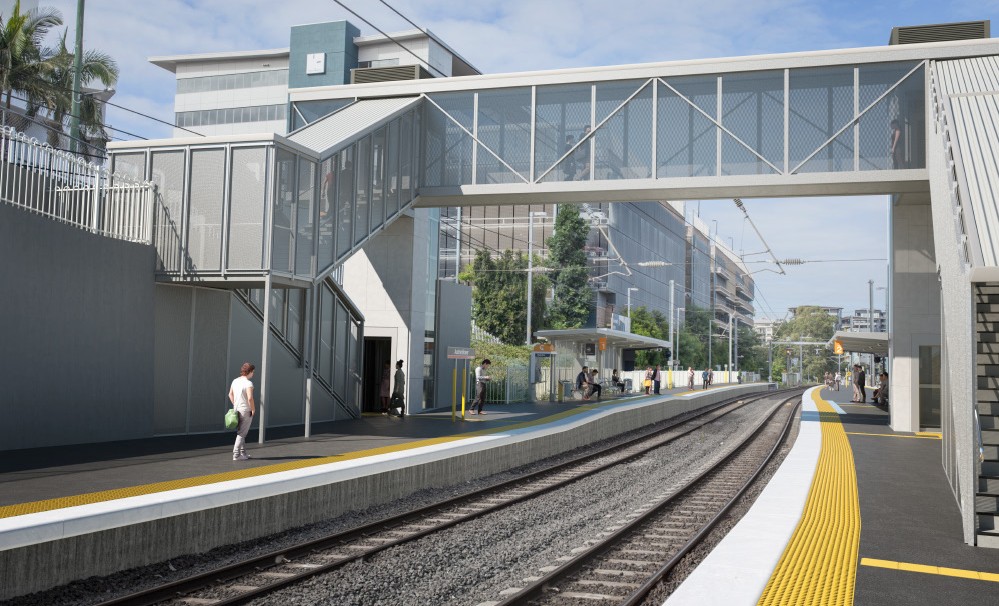 As part of the Station Accessibility Upgrade Program, Queensland Rail is making improvements to Auchenflower station.These  improvements include:a new pedestrian footbridge with lift accessraised section of platform at assisted boarding pointsupgraded tactiles and hearing augmentationThe project is currently in the design phase. As we move through the design and construction phases, we will ensure we keep local residents, customers and community groups well informed of the project’s progress.Artist’s impressions are now available and detailed design is getting underway.For further information or to provide feedback:loopsupgraded security cameras and station lightingnew wayfinding and platform  signage.Phone: Email: Post: Website:1800 722 203 (free call)stationsupgrade@qr.com.auGPO Box 1429, Brisbane, QLD 4000 queenslandrail.com.auNambourCompleted Apr 2017DinmoreCompleted Jun 2017GracevilleCompleted Sep 2017NewmarketCompleted Nov 2017AlderleyCompleted Nov 2017StrathpineEarly works commenced late 2017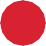 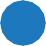 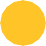 MorayfieldEarly works commenced late 2017BoondallEarly works commenced early 2018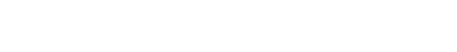 AlbionFairfieldAuchenflowerLoganleaCannon HillBurandaEast IpswichDakabinDesign stageDesign stageDesign stageDesign stageDesign stageDesign stageDesign stageDesign stage